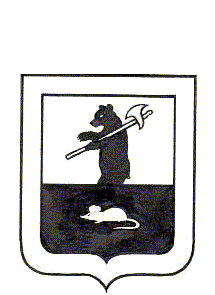 АДМИНИСТРАЦИЯ ГОРОДСКОГО ПОСЕЛЕНИЯ МЫШКИНПОСТАНОВЛЕНИЕг. Мышкин 11.03.2022                                                                                                         № 50 О внесении изменений в постановлениеАдминистрации городского поселения Мышкин от 18.02.2013  № 13 «Об утверждении Положения о комиссии по предупреждению иликвидации чрезвычайных ситуаций и обеспечениюпожарной  безопасности городского поселения Мышкин»          Во исполнение постановления Правительства Российской Федерации от   30 декабря 2003 года № 794 «О единой государственной системе предупреждения и   ликвидации чрезвычайных ситуаций»,ПОСТАНОВЛЯЕТ:1. Внести изменения в постановление Администрации городского поселения Мышкин от 18.02.2013  № 13 «Об утверждении Положения о комиссии по предупреждению и ликвидации чрезвычайных ситуаций и обеспечению пожарной безопасности городского поселения Мышкин», изложив  Приложение № 2 в новой редакции (прилагается).     2. Признать утратившим силу постановление Администрации городского поселения Мышкин от 26.02.2020 №41 «О внесении изменений в постановление Администрации городского поселения Мышкин  от 18.02.2013 № 13 «Об утверждении Положения о комиссии по предупреждению и ликвидации чрезвычайных ситуаций и обеспечению пожарной безопасности городского поселения Мышкин».    3. Контроль за исполнением настоящего постановления оставляю за собой.   4. Настоящее постановление вступает в силу с момента подписания.Глава городского поселения Мышкин                                                                                Е.В.ПетровПриложение  к постановлениюАдминистрации городского поселения Мышкин                                                                                                                         от 11.03.2022   № 50
Состав комиссии по предупреждению и ликвидации чрезвычайных ситуаций и обеспечению пожарной безопасности городского поселения Мышкин - Петров Евгений Владимирович - Глава городского поселения Мышкин – председатель комиссии;-Асадов Натиг Алимович–начальник  МУ «Управление городского хозяйства» – заместитель председателя комиссии;-Лузинова Юлия Вячеславовна - ведущий специалист Администрации городского поселения Мышкин – секретарь комиссии.Члены комиссии:- Кошутина Анна Александровна - заместитель Главы Администрации    городского поселения Мышкин;- Рощин Сергей Анатольевич - инженер МУ «Управление городского хозяйства»;- Сычиков Сергей Викторович – главный врач ГУЗ ЯО «ЦРБ им. Д.Л.Соколова» (по согласованию);- Кошелева Марина Борисовна – инженер по охране труда и технике безопасности Мышкинского филиала АО «ЯРДОРМОСТ» (по согласованию);- Орлов Александр Вячеславович - начальник пожарной части    № 32 (по согласованию);- Фокина Надежда Дмитриевна – инженер электросвязи ЛТЦ Мышкин  МЦТЭТ г. Углича, Ярославского и Костромского филиала ОАО «Ростелеком» (по согласованию);- Челышев Владимир Георгиевич – начальник ПТП «Мышкин» ГП ЯО «Северный водоканал»  (по согласованию).